DOMANDA DI PARTECIPAZIONE alla selezione per il reperimento di esperti esterni di cui all’Avviso prot. n.	del	_AL DIRIGENTESCOLASTICOdell’ ICS “R.Fabiani”via IV novembre n.82/8436048 Barbarano Mossano (Vi)Il sottoscritto				nato a					_ il  			 Residente a			Indirizzo										 Telefono	cell.				E-mail					 in qualità di rappresentante legale/titolare della Ditta /Associazione/Cooperativa/Ente di Formazione ( barrare la parte che non interessa) 									  Con sede legale al seguente indirizzo  									 Telefono		Fax					E-mail					 status sociale 														  Codice fiscale					/Partita IVA   					 matricola INPS N.									sede					 matricola INAIL N.									sede  			CHIEDEdi poter di partecipare alla procedura di individuazione per il reperimento di esperti esterni per l’anno scolastico 20 /20__ per il modulo previsto dal Piano Offerta Formativa come specificato nel bando sopraindicato.A tal fine, dichiara (BARRARE LE CASELLE INTERESSATE)che la Ditta /Associazione/ Cooperativa/ Ente di Formazione è iscritta nel Registro delle Imprese della C.C.I.A.A. di	al n.  	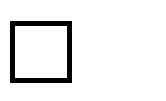 n. REA	_	codice Attività : 	 DescrizioneAttività: 	che la Ditta /Associazione/ Cooperativa/ Ente di Formazione possiede tutte le iscrizioni e le abilitazioni necessarie per la fornitura e l’espletamento dei servizi oggetto della presente gara;di non trovarsi nelle condizioni di esclusione dalla partecipazione alle gare di forniture pubbliche e di stipula dei relativi contratti, previste dall’art. 38 del D.lgs. 12 aprile 2006, n.163.Timbro e Firma del legale rappresentanteData, 	Il/la sottoscritto/a	in qualità di rappresentante legale/titolare della Ditta /Associazione/Cooperativa/Ente di Formazione (barrare la parte che non interessa)  		dichiarache l’esperto individuato è il sig.  				 Nato a			il					 Residente a		Indirizzo				 Telefono	cell.			E-mail				 Status professionale  								Titolo di studio	Codice fiscale  	L’ esperto INDIVIDUATO si impegnerà a presentare la relazione finale e la dichiarazione delle ore prestate e svolgerà l’incarico senza riserve e secondo il calendario approntato dal docente referente del Progetto.A tal fine allega : (BARRARE LE CASELLE INTERESSATE)curriculum vitae in formato europeo dell’esperto individuato;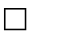 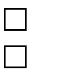 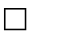 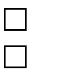 copia del certificato di laurea o autocertificazione dell’esperto individuato;c o p i a d el certificato di abilitazione all’esercizio della professione (o autocertificazione) dell’esperto individuato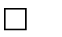 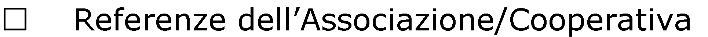 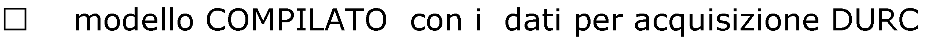 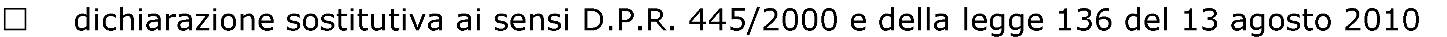 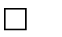 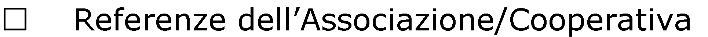 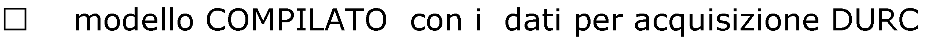 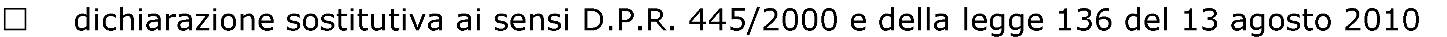 “TRACCIABILITA’ DEI FLUSSI FINANZIARIIl sottoscritto consente il trattamento dei dati dell’ente rappresentato e dei propri dati, anche personali, ai sensi del D.Lg.vo 30/06/2003 n.196 per le esigenze e le finalità dell’incarico di cui alla presente domanda.L’associazione/Ente di formazione/società si impegna a rilasciare regolare fattura per il compenso spettante che sarà erogato entro 30 giorni lavorativi dal termine della prestazione previa presentazione della relazione finale e della dichiarazione delle ore prestate, della nota di debito e della fatturaData,		Timbro e Firma del legale rappresentanteConsapevole della responsabilità penale e della decadenza da eventuali benefici acquisiti nel caso di dichiarazioni mendaci,L’ESPERTO INDIVUDUATO	_ 	dichiara sotto la propria responsabilità di: (BARRARE LE CASELLE INTERESSATE)di essere in possesso  della cittadinanza italiana o di uno degli Stati membri dell’Unione; di godere dei diritti civili e politici;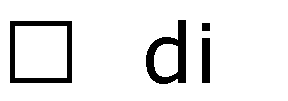 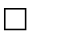 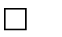 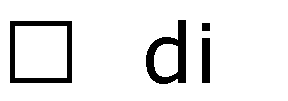 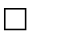 di essere a conoscenza di non essere sottoposto a procedimenti penali;essere in possesso del seguente titolo di studio:	; di essere in possesso di comprovata qualificazione/esperienza professionale certificabile relativamente all’attività oggetto del seguente avvisoIl sottoscritto consente il trattamento dei propri dati, anche personali, ai sensi ai sensi del Regolamento U.E. 2016/679 per le esigenze e le finalità dell’incarico di cui alla presente domanda.Data,		firma dell’esperto individuato  	AUTOCERTIFICAZIONE dei TITOLI di STUDIO(art. 46 del D.P.R. 28 dicembre 2000.n. 445)Il/la sottoscritto/a 	 	nato/a a	_	_ il 	 	residente in _	_	_	via 	 	a conoscenza di quanto prescritto dall’art. 76 del D.P.R. 28/12/2000, n. 445, sulla responsabilità penale cui può andare incontro in caso di dichiarazioni mendaci, ai sensi e per gli effetti di cui all’art. 46 del citato D.P.R. n. 445/2000 e sotto la propria personale responsabilitàD I C H I A R A di (1)essere in possesso del seguente titolo di studio  		 conseguito in data	presso  	 	con il seguente punteggio  	essere in possesso del seguente titolo di studio  		 conseguito in data	presso  	 	con il seguente punteggio  	essere in possesso del seguente titolo di studio  		 conseguito in data	presso  	 	con il seguente punteggio  	essere in possesso del seguente titolo di specializzazione/abilitazione (2)  	essere in possesso del seguente titolo di specializzazione/abilitazione (2)  	essere in possesso del seguente titolo di specializzazione/abilitazione (2)  	Firma del/la dichiarante (per esteso e leggibile)Cancellare le voci che non interessano.Cancellare la voce che non interessaIl La sottoscritto/a ________________________________________________________________ nato/a a _________________________________ prov. _______________ il __________________ residente a _______________________________________________ prov. __________________ in via/piazza e num.  ______________________________________ C.F. _____________________ consapevole della responsabilità in caso di dichiarazioni mendaci, di formazione o uso di atti falsi, ai sensi e per gli effetti dell'art. 46 del D.P.R. 445 del 28 dicembre 2000,ATTESTAla VERIDICITÀ e l'ESATTEZZA dei dati sopra dichiarati.DICHIARAsotto la personale responsabilità di essere in possesso dei sottoelencati titoli culturali e professionali previsti (dettagliare adeguatamente i titoli sulla base di quanto previsto dall’avviso)Luogo e data ____________________Firma _________________________Scheda progettoDATA,		FIRMA 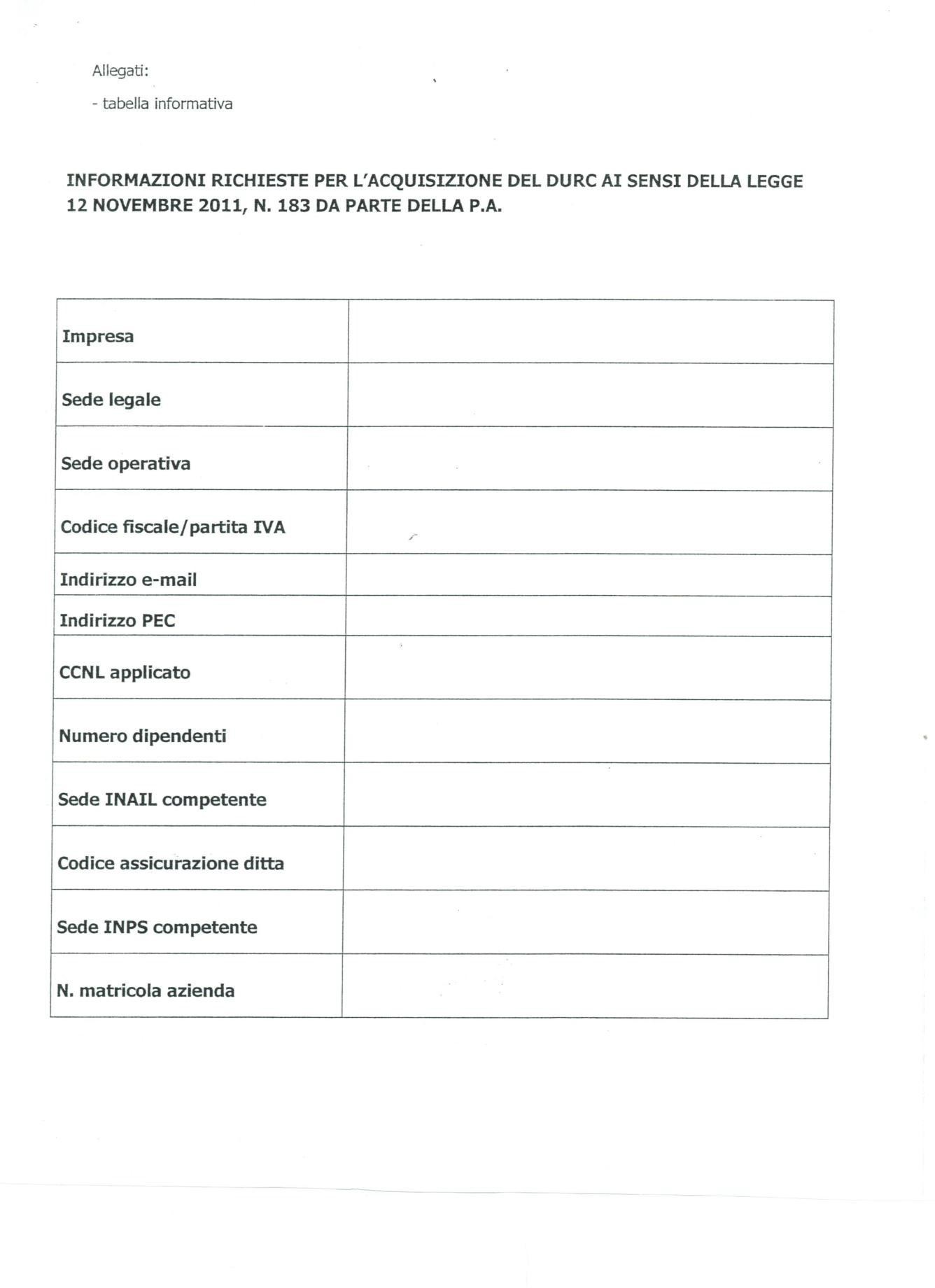 Il sottoscritto		nato a	(	) il  	                (NOME E COGNOME)quale legale rappresentante dell’impresa :Con la presente, consapevole delle sanzioni penali previste dall’art. 76 del D.P.R. 28.12.2000,n. 445 per le ipotesi di falsità in atti e dichiarazioni mendaci ivi indicate, al fine di poter assolvere agli obblighi sulla tracciabilità dei movimenti finanziari previsti dall’art. 3 della Leggen. 136/2010, relativi ai pagamenti di forniture e servizi effettuati a favore della Pubblica Amministrazione,DICHIARAche gli estremi identificativi dei conti correnti “dedicati” ai pagamenti dei contratti sono:Estremi identificativiISTITUTO DI CREDITO	 	_ 	AGENZIA	 	_ 	C/C IBAN	 		_	 Generalità persone delegate ad operare:Che qualora nel prosieguo dei rapporti contrattuali si dovessero registrare modifiche rispetto ai dati di cui sopra, la ditta si impegna a darne comunicazione, entro 7 giorni.Mediante apposizione di timbro e firma si autorizza anche il trattamento e l’utilizzo dei dati ai sensi del Regolamento U.E. 2016/679.Timbro e Firma del legale rappresentanteData, 	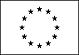 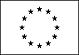 ESPERIENZA LAVORATIVAISTRUZIONE E FORMAZIONECittà , data		NOME E COGNOME (FIRMA)  	Titoli valutabiliCondizioni e punteggio TitoloCondizioni e punteggio TitoloCondizioni e punteggio TitoloCondizioni e punteggio TitoloPunteggiomassimoLaurea Triennale1110/110 e lode	1110/110 e lode	4 punti4 punti4 puntiLaurea Triennale108/110	108/110	3 punti3 punti4 puntiLaurea Triennale105/107	105/107	2 punti2 punti4 puntiLaurea Triennale102/104	102/104	1,5 punti1,5 punti4 puntiLaurea Triennale98/101	98/101	1 punto1 punto4 puntiLaurea Triennaleminore di 98	minore di 98	0,5 punti0,5 punti4 puntiLaurea110/110 e lode110/110 e lode110/110 e lode5 punti5 puntiLaurea108/110108/110108/1104 punti5 puntiLaurea105/107105/107105/1073 punti5 puntiLaurea102/104102/104102/1042 punti5 puntiLaurea98/10198/10198/1011,5 punti5 puntiLaureaminore di 98minore di 98minore di 981 punto5 puntiDottorato ricerca5 puntiMaster I livello, Specializzazione e perfezionamentoannuale0,5 punti per titolo0,5 punti per titolo0,5 punti per titolo0,5 punti per titolo2 puntiMaster II livello, Specializzazione e perfezionamentopluriennale2 punti per titolo2 punti per titolo2 punti per titolo2 punti per titolo4 puntiCertificazione ECDLBase1 punto1 punto1 punto2 puntiCertificazione ECDLAdvanced2 punti2 punti2 punti2 puntiEsperienzeCriteriPunteggio massimoPunteggioPrecedenti esperienze in istituzioni scolastiche nell'attività oggetto dell'incarico0,5 punti per ciascuna esperienza5 puntiPrecedenti esperienze in altre amministrazioni pubbliche nell'attività oggetto dell'incarico0,5 punti per ciascuna esperienza5 puntiPrecedenti esperienze in contesti privati nell'attività oggetto dell'incarico0,5 punti per ciascuna esperienza4 puntiPrecedenti esperienze di formatore in riferimento alle attività oggetto dell'incarico0,5 punti per ciascuna esperienza4 puntiScheda Progetto Formativo (a cura dell’Esperto)Scheda Progetto Formativo (a cura dell’Esperto)Scheda Progetto Formativo (a cura dell’Esperto)NOME E COGNOME  ESPERTONOME E COGNOME  ESPERTODENOMINAZIONE DEL CORSODENOMINAZIONE DEL CORSOCOMPETENZE CHE IL PARTECIPANTE ACQUISIRÀ AL TERMINE DELLA FREQUENZA DEL MODULOCOMPETENZE CHE IL PARTECIPANTE ACQUISIRÀ AL TERMINE DELLA FREQUENZA DEL MODULOCOMPETENZE CHE IL PARTECIPANTE ACQUISIRÀ AL TERMINE DELLA FREQUENZA DEL MODULODESCRIZIONE DEL PROGETTODESCRIZIONE DEL PROGETTODESCRIZIONE DEL PROGETTOCONTENUTOTEMPI PREVISTIMETODOLOGIA MATERIALI (specificare se da acquistare da parte della scuola o disponibili)ARTICOLAZIONE DELLE VARIE FASI DEL PROGETTORAGIONE SOCIALECODICE FISCALEPARTITA IVAINDIRIZZOCOGNOME E NOMEC.F.LUOGO E DATA DI NASCITACOMUNE DI RESIDENZANomeIndirizzoTelefonoFaxE-mailNazionalitàData di nascitaDate (da – a)Nome e indirizzo del datore di lavoroTipo di azienda o settoreTipo di impiegoPrincipali mansioni eresponsabilitàDate (da – a)Nome e tipo di istituto di istruzione o formazionePrincipali materie / abilità professionali oggetto dellostudioQualifica conseguitaLivello nella classificazione nazionale (se pertinente)PRIMA LINGUACapacità di letturaCapacità di scritturaCapacità di espressioneoraleCAPACITÀ E COMPETENZERELAZIONALIVivere e lavorare con altre persone, in ambiente multiculturale, occupandoposti in cui la comunicazione è importante e in situazioni in cui è essenziale lavorare in squadra (ad es. cultura e sport), ecc.CAPACITÀ E COMPETENZEORGANIZZATIVEAd es. coordinamento e amministrazione di persone, progetti, bilanci; sul posto di lavoro, in attività di volontariato (ad es. cultura e sport), acasa, ecc.CAPACITÀ E COMPETENZETECNICHECon computer, attrezzature specifiche,macchinari, ecc.CAPACITÀ E COMPETENZEARTISTICHEMusica, scrittura, disegnoecc.ALTRE CAPACITÀ E COMPETENZECompetenze non precedentemente indicate.PATENTE O PATENTIULTERIORI INFORMAZIONIALLEGATI